УВАЖАЕМЫЕ ПРЕПОДАВАТЕЛИ И СТУДЕНТЫ!Российскому государственному университету правосудия предоставлен доступ к электронно-библиотечной системе Znanium https://new.znanium.com/Для доступа к полным текстам электронным изданий ЭБС Znanium зарегистрируйтесь на сайте https://new.znanium.com. Для этого пройдите по ссылке, нажмите кнопку «Регистрация».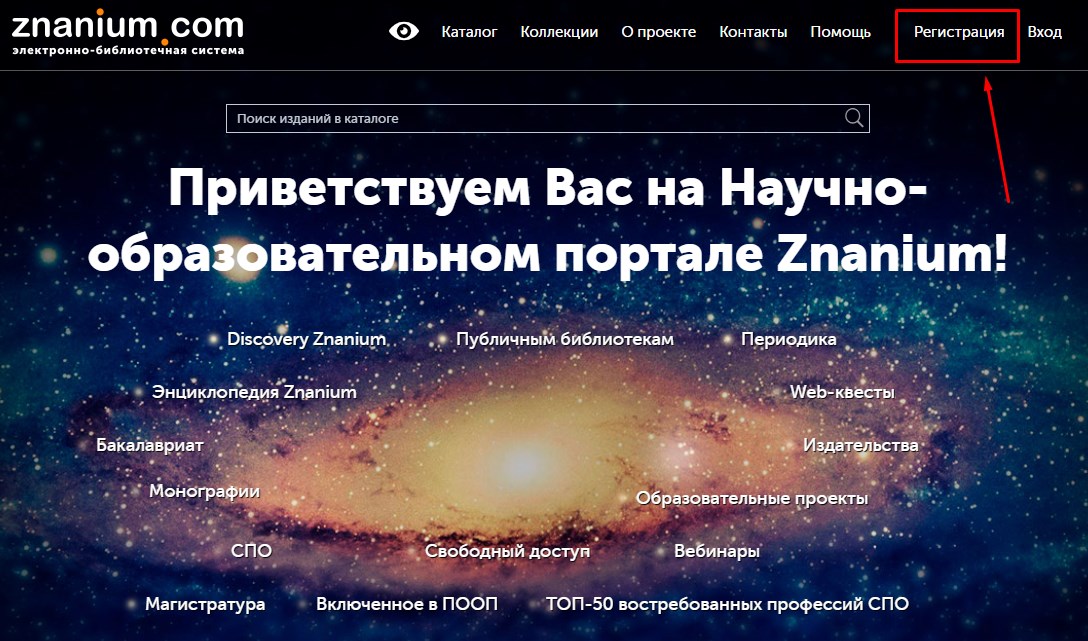 Заполните поля регистрационной формы. Далее выберите своё учебное заведение, нажав «Для получения доступа к подписке». 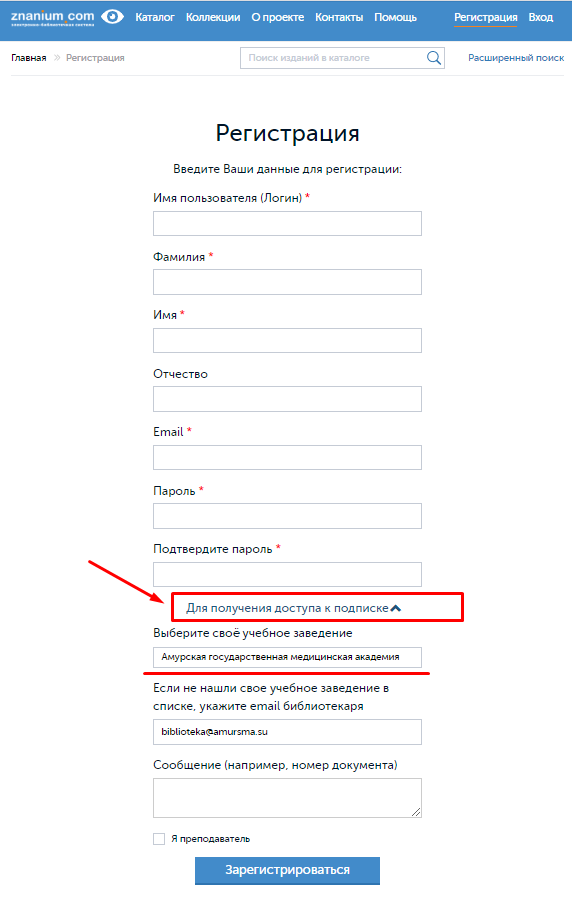 Если Вы преподаватель, поставьте галочку.  Нажмите кнопку «Зарегистрироваться». Для завершения регистрации используйте ссылку, которая отправлена на Ваш email. Библиотека получит запрос и отправит Вам ключ доступа, который будет активирован автоматически.Если у Вас остались вопросы, инструкция доступна по ссылке https://new.znanium.com/help/user